Area 42 Fall Speech ContestTable Topics & Humorous SpeechWhen:	Thursday, September 15th, 2016Where:	Heartland Credit Union	5500 S Robert Trl Inver Grove Heights, Minnesota 55077-1445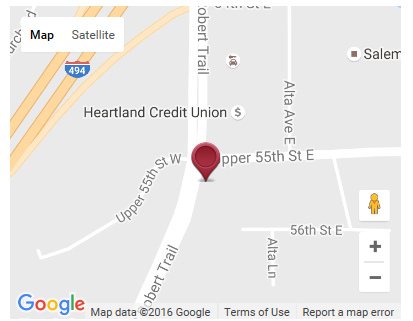 Host Club: 	Voice of Leadership Club (Club # 3670)Program:	Registration Opens: 	5:30 pm	Briefings Begin:	5:45 pm	Contest Starts:		6:00 pmCost:	Free - Please bring a snack to shareQuestions? Please contact:	Carol J. Ullery, Area 42 Director	Email: carol.ullery@bluecrossmn.com	Phone: (952) 807- 4237Join us for a fun evening!